Kultūros paveldo objekto būklės tikrinimo taisyklių priedas Kauno miesto savivaldybės administracijos Kultūros paveldo skyrius(dokumento sudarytojo pavadinimas)KULTŪROS PAVELDO OBJEKTO BŪKLĖS PATIKRINIMO AKTAS2015-12-04 Nr. 55-16-102                (data)		Kaunas(užpildymo vieta). . Pavadinimas Kauno depo statinių kompleso medienos džiovyklos pastatas29963Dėl duomenų patikslinimo;  2012-09-18 ;  Nr: KPD-RM-1816;. Ankstesnio būklės patikrinimo akto data ir numeris: -. . Kultūros paveldo objekto fizinės būklės pokytis * - Pažymėti - V.5 – būklė labai pagerėjo - objektas restauruotas, pritaikytas ar atkurtas, aplinka sutvarkyta, nuolat prižiūrima, vizualinės taršos šaltinių nėra;4 – būklė gerėja - objektas yra naudojamas ir valdytojas nuolat vykdo priežiūros darbus, laiku šalinami atsiradę defektai, objekte atlikti/atliekami remonto, konservavimo darbai arba objekte atliekami restauravimo, pritaikymo ar atkūrimo darbai, aplinka tvarkoma, nuolat prižiūrima, vizualinės taršos šaltinių nėra arba imamasi priemonių juos panaikinti;3 – būklė nepakito - objektas yra naudojamas ir valdytojas nuolat vykdo priežiūros darbus, objektas nenaudojamas, bet jame atliekami/atlikti tyrimai, avarijos grėsmės pašalinimo, apsaugos techninių priemonių įrengimo ar kiti neatidėliotini saugojimo darbai, objektas užkonservuotas, imamasi priemonių apsaugoti objektą nuo neigiamo aplinkos poveikio, aplinka tvarkoma nereguliariai, yra vizualinės taršos šaltinių, dėl kurių panaikinimo nesiimta jokių priemonių;2 – būklė blogėja - objektas nenaudojamas/naudojamas ir nyksta dėl valdytojo nevykdomos ar nepakankamos priežiūros, buvo apardytas stichinių nelaimių ar neteisėta veikla, sunyko ar buvo apardyta iki 50% objekto, aplinka netvarkoma, yra vizualinės taršos šaltinių, dėl kurių panaikinimo nesiimta jokių priemonių, ar tokių šaltinių daugėja;1 – būklė labai pablogėjo - objektas sunyko, buvo sunaikintas stichinių nelaimių ar neteisėta veikla, sunyko ar buvo sunaikinta daugiau kaip 50% objekto, aplinka apleista, netvarkoma, daugėja vizualinės taršos šaltinių, ir dėl to nesiimama jokių priemonių.. Kultūros paveldo objekto (statinio) dalių fizinės būklės pokytis**** - 9 p. pildomas tik kultūros paveldo statiniams. Vertinant kultūros paveldo statinio bendrą būklės pokytį 8 p., išvedamas vidurkis iš visų tokio statinio dalių fizinės būklės pokyčio vertinimo balų, pažymėtų 9 p. . Išvados apie kultūros paveldo objekto fizinės būklės pokytį. Kauno depo komplekso medienos džiovyklos pastato būklė – stabili. Dalis pastato aptverta apsaugine įspėjamąja juosta, dėl poveikio aplinkiniams. Molio plytų pamato  būklė gera, kampiniai plytų mūro kontraforsai – patenkinamos būklės. Metalinės karkasinės stoginių konstrukcijos ir stoginių vertikalaus apkalto su įstrižai klotų lentelių juostų, medinės gegnės stogo konstrukcijos- būklė patenkinama. Fasadų būklė – patenkinama (rampų mūro reljefinės juostos, tašytų akmenų blokų mūro atraminės sienutės). Langų ir durų būklė – bloga.. Kultūros paveldo objekto aplinkos būklės pokytis******- Pažymėti - V.. Išvados apie kultūros paveldo objekto aplinkos būklės pokytį.   Kauno depo statinių komplekso medienos džiovyklos pastato aplinka prižiūrima, dalis pastato aptverta apsaugine įspėjamąją juosta. PRIDEDAMA:. Fotofiksacija:  1. . Kiti dokumentai - Kultūros paveldo skyriaus vyriausioji specialistė           ____________	                  Dovilė Buzaitė(aktą įforminusio asmens pareigų pavadinimas)                                            (parašas)                                             (vardas ir pavardė)5 – būklė labai pagerėjo4 – būklė gerėja3 – būklė nepakito2 – būklė blogėja1 – būklė labai pablogėjo1. Kultūros paveldo objekto fizinės būklės pokyčio įvertinimas*V5 – būklė labai pagerėjo4 – būklė gerėja3 – būklė nepakito2 – būklė blogėja1 – būklė labai pablogėjo1. Pamatai ir nuogrindos V2. Sienų konstrukcijosV3. Sienų apdailaV4. Stogo dangaV5. Stogo konstrukcijosV6. Langai V7. Durys V8. Puošyba (jei yra)-----5 – būklė labai pagerėjo4 – būklė gerėja3 – būklė nepakito2 – būklė blogėja1 – būklė labai pablogėjoVKultūros vertybės kodas: 29962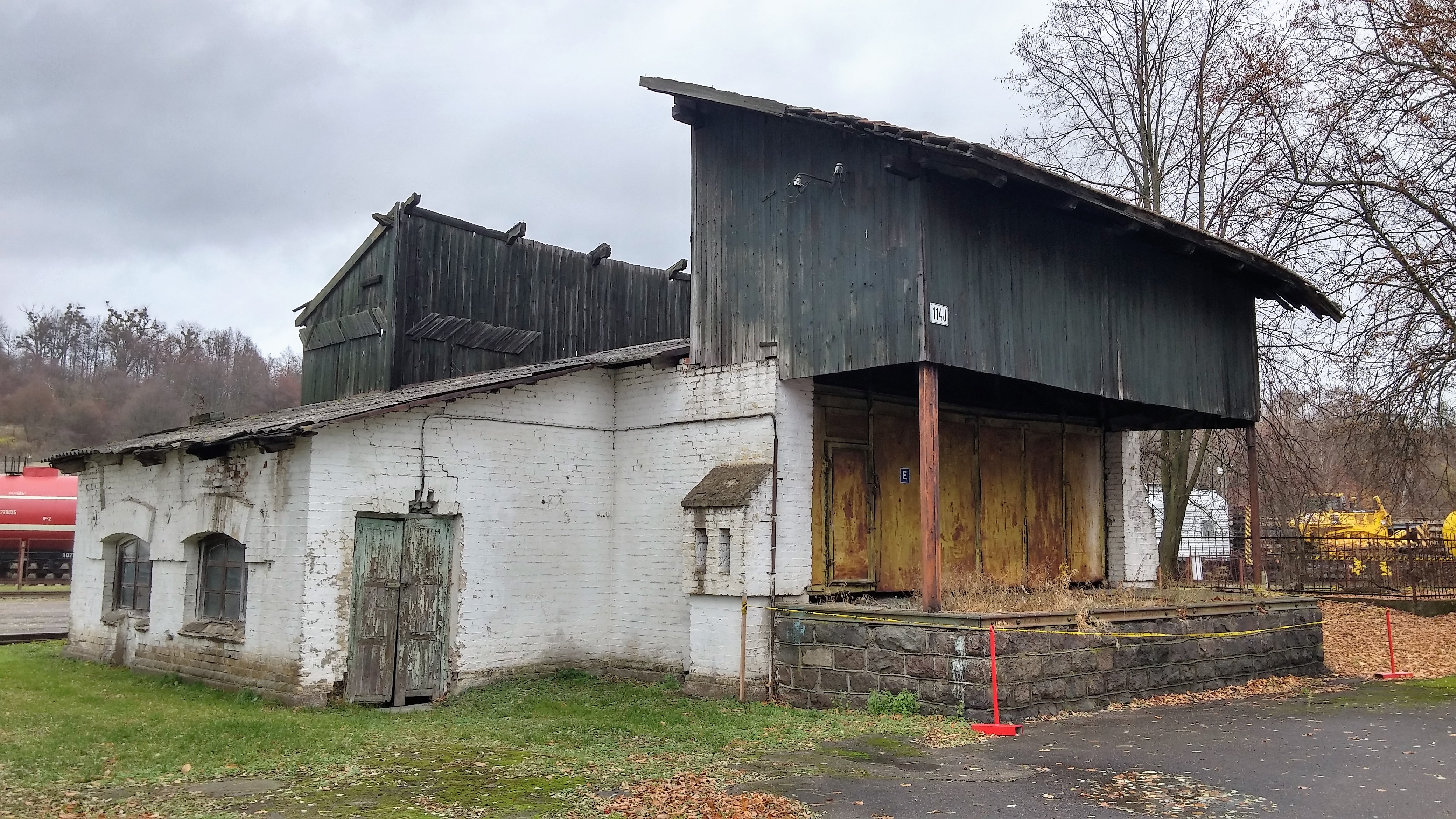 Nr.11PavadinimasPagrindinis katilinės  pastato fasadas iš ŠRPagrindinis katilinės  pastato fasadas iš ŠRPagrindinis katilinės  pastato fasadas iš ŠRFotografavoFotografavoDovilė BuzaitėDovilė BuzaitėDovilė BuzaitėData2015-11-10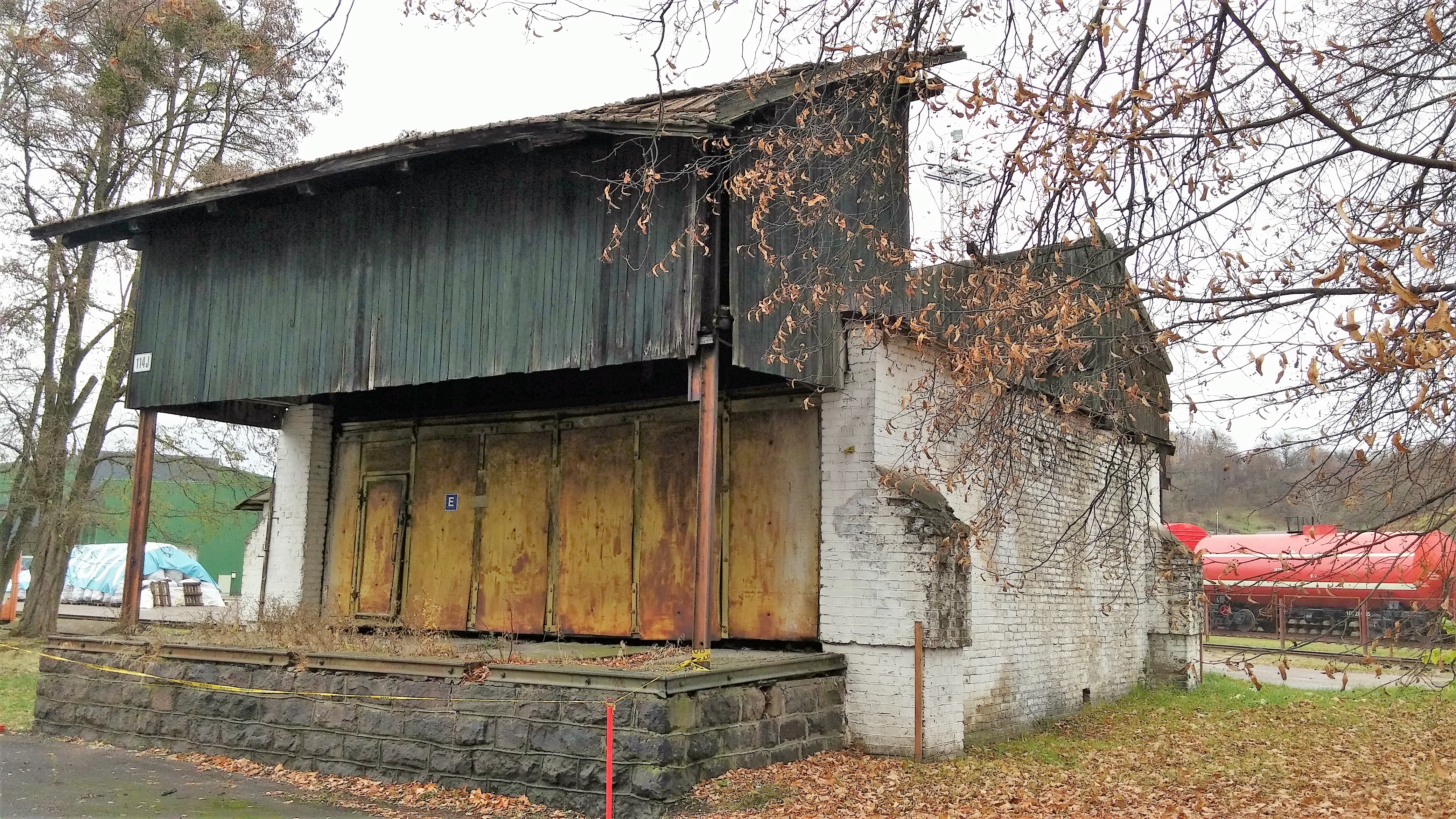 Nr.22PavadinimasPANORAMINIS VAIZDAS dešinėje katilinės pastatas, centre kalvės pastatasPANORAMINIS VAIZDAS dešinėje katilinės pastatas, centre kalvės pastatasPANORAMINIS VAIZDAS dešinėje katilinės pastatas, centre kalvės pastatasFotografavoFotografavoDovilė BuzaitėDovilė BuzaitėDovilė BuzaitėData2015-11-10Kultūros vertybės kodas: 29962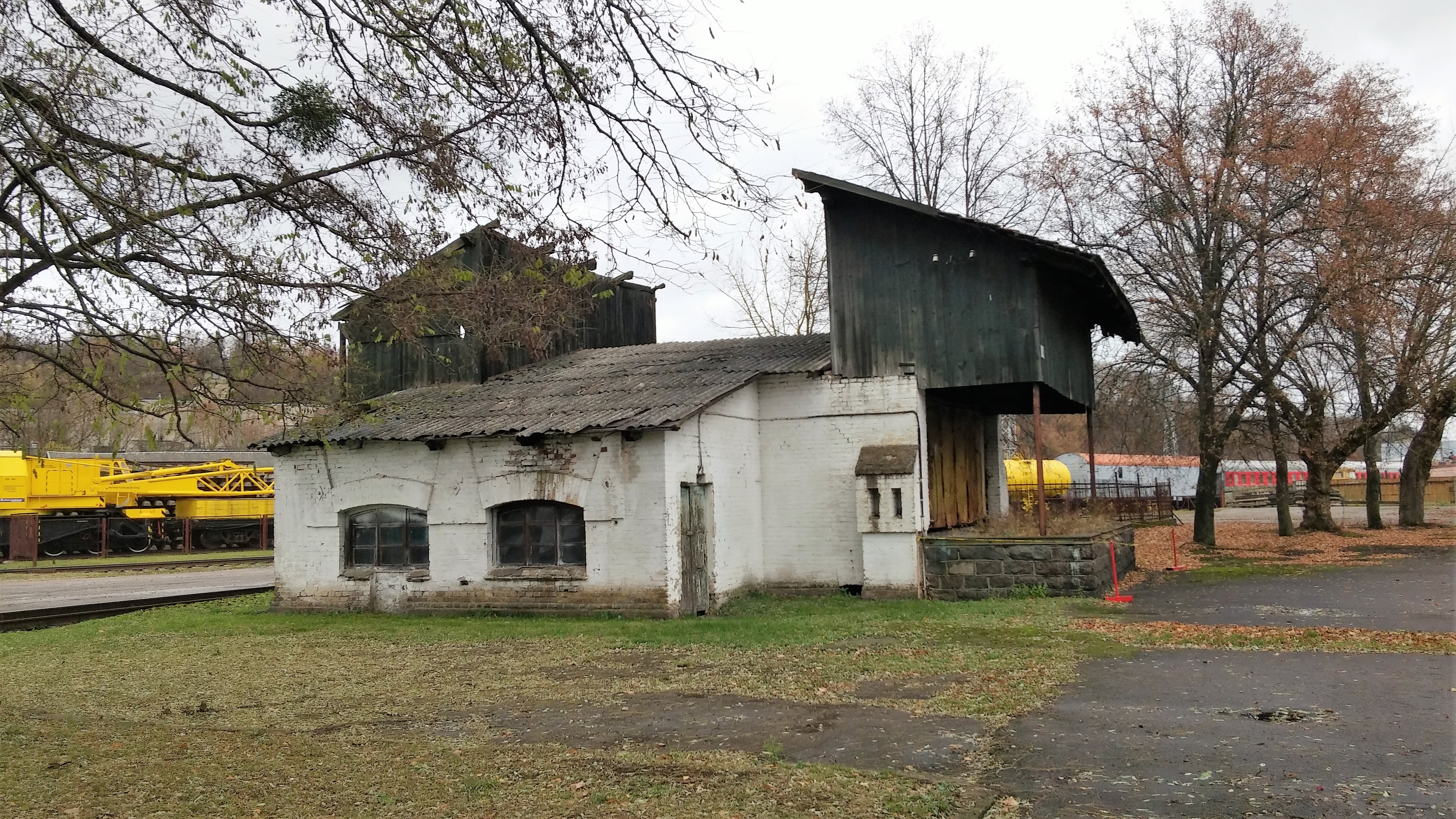 Nr.33PavadinimasPR fasado dalis ir ŠR fasadasPR fasado dalis ir ŠR fasadasPR fasado dalis ir ŠR fasadasFotografavoFotografavoDovilė BuzaitėDovilė BuzaitėDovilė BuzaitėData2015-11-10